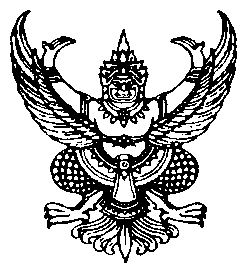 ประกาศองค์การบริหารส่วนตำบลคลองขนากเรื่อง   ประกาศใช้แผนอัตรากำลัง ๓ ปี ( พ.ศ. 2561 -2563) ปรับปรุง ครั้งที่ 3*************************		ตามมติที่ประชุมคณะกรรมการพนักงานส่วนส่วนตำบลจังหวัดอ่างทอง (ก.อบต.จังหวัดอ่างทอง) ครั้งที่ 3/2563 เมื่อวันที่   24 มีนาคม   2563  มีมติเห็นชอบแผนอัตรากำลัง 3 ปี (พ.ศ. 2561 – 2563) ฉบับปรับปรุง ครั้งที่ 3 ขององค์การบริหารส่วนตำบลคลองขนาก เสร็จสิ้นแล้ว		อาศัยอำนาจตามความในมาตรา  15  ประกอบมาตรา 25 วรรคท้าย แห่งพระราชบัญญัติ ระเบียบการบริหารงานบุคคลส่วนท้องถิ่น พ.ศ. 2542 องค์การบริหารส่วนตำบลคลองขนาก จึงขอประกาศใช้แผนอัตรากำลัง 3 ปี (พ.ศ. 2561 – 2563)  ปรับปรุง ครั้งที่ 3  เพื่อเป็นกรอบการกำหนดตำแหน่งของพนักงานส่วนตำบล พนักงานครูองค์การบริหารส่วนตำบล ลูกจ้างประจำ และพนักงานจ้าง  ให้เหมาะสมกับปริมาณงาน และภารกิจ ขององค์การบริหารส่วนตำบลคลองขนาก และให้มีผลบังคับใช้ตั้งแต่บัดนี้เป็นต้นไป 		จึงประกาศให้ทราบโดยทั่วกัน			ประกาศ ณ วันที่   7  เดือน เมษายน  พ.ศ. ๒๕63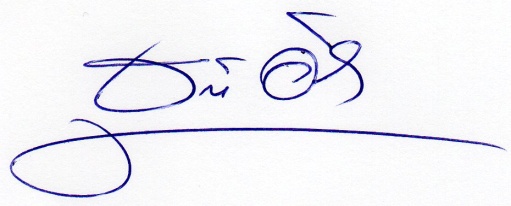 					             (นายชูชาติ   อินทร์ใย)				         นายกองค์การบริหารส่วนตำบลคลองขนาก